NEW YEARS EVETHREE COURSES €55.00BLACK MISSION FIGSCashel blue cheese & Parma Ham fire roast, micro leaves, apricot pureeARDSALLAGH GOATS CHEESE (V)Goats cheese mousse, pickled beets, candied pecans, black olive powderCHICKEN CAESAR SALADChargrilled cajun chicken breast.Baby gem leaves, giant croutons. Roast pine nuts, parmesanSPICED LENTIL & BUTTERNUT SQUASH SOUP (V)Natural yoghurt & corianderOYSTERS, ½ DOZ	David Keane’s Connemara rock oysters, mignonette, lemon, tabasco8OZ/227G   SIRLOIN, PRIME CENTRE CUTPepper cream, Pont Neuf chips Or Micro cress & baby leaf salad10OZ / 284G / RIB EYE	€5 SUPPPepper cream, Pont Neuf chips Or Micro cress & baby leaf saladFREE RANGE CHICKENPan roast breast, honey thigh, Chorizo cream,rainbow carrots, creamed potato, chorizo & goats cheese tartlet.PORKSlow cooked pork neck fillet, crisp shallot mash,squash puree, cinnamon jusSEA BREAMGrilled fillet of Bream, scallionsCherry vine tomatoes, Sauce Vierge, sugar snap side saladSPINACH & RICOTTA TORTELLINICauliflower cream, Jerusalem artichoke,Italian style cheese & rocketSIDE ORDERS	€5.00BULGAR WHEAT SALADCracked bulgur wheat, feta, roast bell pepper, fine herb, POACHED EGGSSoft poached hen eggs, watercress, pancetta, grain mustard cream.SUGAR SNAP PEASCrushed hazelnut butterAUBERGINE CAVIARAubergine puree,coriander crème fraiche.CREAMED POTATOESWexford potatoes, Irish butter and cream.CAULIFLOWER GRATINCheese cream, cheddar crumble. Wood fired gratin.CREAMED BABY SPINACHBaby leaf spinach, nutmeg & garlic cream.FRIESSweet potato, shoestring or Pont NeufSIDE SALADBaby leaf, micro cressSun blush tomato, balsamicorBaby Caesar saladIrish Hereford Prime Beef has gained worldwide recognition as one of the most succulent, tender steaks available on the global market. Every cut of beef comes from cattle reared primarily on a grass based diet; not only do Irish Hereford Prime steaks taste superior, they are low in saturated fat, high in vitamins and minerals, and always Ultra Tender.IRISH HEREFORD PRIME AGED& MARINATED WITH GARLIC, THYMEThese steaks are packed full of juicy flavor, aged for 21 days under vacuum before been given a final touch with FIRE’s now signature marinadeof Irish Atlantic Sea Salt, fresh garlic and aromatic thyme.35 DAY DRY AGED IRISH HEREFORD PRIMETo bring out the best in the meat, our 35 Day Dry Aged Hereford beef is hung on the bone in a carefully-controlled, dry environment. The ageing process makes it even more tender, and develops its characteristic rich, almost buttery flavour.SELECTED MEAT CUTS AT FIRE 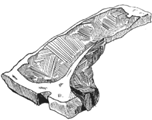 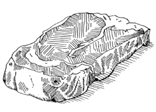 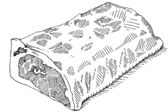 T-Bone steak Sometimes described as the best of  both worlds, this huge t-bone is really two steaks in one — flavourfilled sirloin on one side of the bone, tender fillet on the otherRibeyeThe ribeye can have more marbling and texture than a lot of other cuts. This means it is bursting with flavour and highly juicy making it a classic steakSirloinCut from the strip loin part of the sirloin, it has a visible fatty edge which should not be removed as it gives the cut an amazing flavorsome juiciness.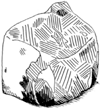 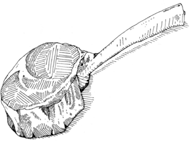 Fillet steakLow in fat and extremely tender, fillet steaks are melt in the mouth flavoursomeTomahawkThomahawk  steak  is essentially  a  ribeye steak  with  the  entire  rib  bone  left on.Taking it’s name from the visually similar tomahawk axe. The result is a succulent and tender steak, rich in sweet flavours released from the large rib bone.KITCHEN DAILY LIMITED CUTS IRISH HEREFORD PRIME AGED UNDER VACUUM & MARINATED WITH GARLIC, THYME35 DAY DRY AGED IRISH HEREFORD PRIME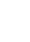      8oz / 227g	Fillet, prime centre cut	€18 SUPP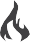 	        12oz/340g        Rib Eye, prime centre cut			          €15 SUPP9oz / 255g       Sirloin	€8 SUPP   16oz / 450g	T-Bone	€25 SUPPSauce choice – Pepper cream, béarnaise, roast gravy or Gubeen butterFries choice – Sweet potato, shoestring or Pont Neuf chipsorSalad choice – Micro cress & baby leaf or baby CaesarSHARING BOARD FOR 2                        TOMAHAWK	€25 SUPP PER PERSON35oz/1 kg 35 Day Dry Aged Bone in RibAccompanied by, Peppercorn brandy cream, Dijon & béarnaiseMicro cress & baby leaf, Caesar salad or Greek saladBallymakenny   potatoes, Shoestring or Pont Neuf chipsDESSERTS APPLE TARTLETCaramelized apple, puff pastry, butterscotch,salt butter caramel ice creamCHOCOLATE & CARAMEL CUBEGenoise sponge, rich chocolate mousse,Amarena cherries, butterscotch sauceLEMON TARTMeringue, lemon curd, raspberry, cassis sorbetWEXFORD FARMHOUSE ICE CREAMBrandy snap basket, red berry compoteIRISH CHEESEBOARD SELECTION						 €5 SUPPwith Plum and apple chutney, cranberry & hazelnut crackersCashel Blue: Natural-rind blue cow’s milk. Flavours are wonderful contrast between the slowly dissolving, creamy paste and well-rounded blueWicklow Bán Brie: Full fat cow’s milk cheese. Flavours are full, creamy with a mild rich finishGubeen: Surface ripened, semi soft, cow’s milk cheese. Flavours are creamy with mushroom and nutty aftertasteDurrus: Rind washed, semi soft, cow’s milk cheese. Flavours are mild and mellow and a little earthy~TEA OR COFFEE ~